Список таблицТаблица 1 – Ассортимент планируемой продукции цеха	9Таблица 2 - Планируемая программа производства  по годам	10Таблица 3 – Планируемые цены на продукцию, тенге за 1 кг.	10Таблица 4 – Производство крупяных изделий из пшеницы в Акмолинской области в натуральном выражении, тонн	13Таблица 5 – Сравнительный анализ цен в супермаркетах г. Астаны на пшеничную крупу основных производителей	14Таблица 6 - Список  компаний  Акмолинской  области по  производству крупы	14Таблица 7 - Перечень оборудования для цеха	16Таблица 8 - Календарный план реализации проекта	19Таблица 9 - Инвестиционные затраты в 2012 г, тыс. тенге	19Таблица 10 - Расчет себестоимости, тенге за килограмм	20Таблица 11 - Общие и административные расходы предприятия в месяц, тыс. тг	21Таблица 12 - Расчет расходов на оплату труда, тыс. тг	21Таблица 13 - Инвестиции проекта, тыс. тг.	22Таблица 14 - Программа финансирования на 2012 г., тыс. тг.	22Таблица 15 - Условия кредитования	22Таблица 16 - Выплаты по кредиту, тыс. тг	22Таблица 17 - Показатели рентабельности, тыс. тг	23Таблица 18 - Коэффициенты балансового отчета	23Таблица 19 - Финансовые показатели проекта	24Таблица 20 - Анализ безубыточности проекта, тыс. тг	24Таблица 21 - Величина налоговых поступлений за период прогнозирования (7 лет), тыс. тг	24Список рисунковРисунок 1 - Прогноз мирового потребления пшеницы по направлениям использования, млн. тонн	11Рисунок 2 - Прогноз мирового импорта пшеницы, млн. тонн	11Рисунок 3 – Количество зерна в РК по состоянию на 01.01.2010 г., тонн	12Рисунок 4  - Загруженность зернохранилищ в РК, %	12Рисунок 5 – Доля Акмолинской области в общем объеме произведенной крупы из пшеницы в республике, %	13Рисунок 6 - Организационная структура	18РезюмеКонцепция проекта предусматривает открытие цеха по производству крупы  в Акмолинской области Республики Казахстан.Основными видами продукции, производимой цехом, будут: крупа пшеничная крупного и мелкого помола, а также отруби. В последующем в ассортимент производимой продукции могут быть добавлены другие виды крупяных изделий.Целевой группой планируемого цеха будут жители районного центра, в котором он будет расположен, а также соседних населенных пунктов.Общие инвестиционные затраты по проекту включают в себя:Финансирование проекта планируется осуществить как за счет собственных средств инициатора проекта, так и за счет заемного капитала.Приняты следующие условия кредитования:Показатели эффективности деятельности предприятия на 5 год проекта.Чистый дисконтированный доход инвестированного капитала за 5 лет при ставке дисконтирования 14% составил 4 469 тыс. тг.С экономической точки зрения проект будет способствовать:- созданию 10 новых рабочих мест в Акмолинской области;- поступлению дополнительных доходов в бюджет Акмолинской области;Среди социальных воздействий проекта можно выделить- удовлетворение потребностей жителей районного центра, в котором он будет расположен, а также соседних населенных пунктов в качественной продукции.ВведениеПищевая промышленность Казахстана, будучи одним из ключевых направлений в обеспечении продовольственной безопасности страны, считается одной из самых приоритетных экономических отраслей. Напрямую связанная с агропромышленным комплексом эта индустрия представлена многочисленными секторами, которые выпускают более 800 наименований продуктов и связаны с переработкой растительного и животноводческого сырья.Благодаря высококачественной пшенице, высокопроизводительным мукомольным предприятиям и благоприятному местоположению Казахстан является одним из ведущих в Центральной Азии производителей и экспортеров пшеничной муки. Вместе с тем, зерноперерабатывающая промышленность Казахстана представлена не только мельничными предприятиями муки, но и крупозаводами. Производство круп в Казахстане имеет достаточно развитую структуру, учитывающую как климатические возможности производства крупяных культур, так и пищевые предпочтения жителей республики. 1. Концепция проектаКонцепция проекта предусматривает открытие цеха по производству крупы  в Акмолинской области.Основными видами продукции, производимой цехом, будут крупа пшеничная крупного и мелкого помола, а также отруби. В последующем в ассортимент производимой продукции могут быть добавлены другие виды крупяных изделий.Целевой группой планируемого цеха будут жители районного центра, в котором он будет расположен, а также соседних населенных пунктов.Цех будет размещен в арендованном помещении общей площадью 150 квадратных метров.Учитывая запланированные в настоящем бизнес-плане обороты предприятия, рекомендуется осуществлять деятельность в рамках индивидуального предпринимателя на упрощенном режиме.Данный бизнес-план не является окончательным вариантом руководства к действию, а показывает лишь потенциальную возможность развития такой бизнес-идеи. Поэтому при реализации настоящего проекта возможно изменение, как программы продаж, так и ассортимента выпускаемой продукции. Следует более подробно раскрыть конкурентные преимущества планируемой к выпуску продукции, а также отличительные особенности приобретаемого оборудования.2. Описание продукта (услуги) Пшеница – один из самых привычных для нас продуктов питания. Она получается в результате  переработки твердой пшеницы, которую называют дурум. Пшеничная крупа (крупчатка) представляет собой пшеничные зерна грубого помола. Если с крупчатки не снята отрубевая пленка, то крупа может иметь довольно таки темный цвет. Крупчатку нужно варить, как белый рис, можно делать из неё плов, добавлять в салат, выпекать сдобу, например, куличи.  Пшеничная крупа – это уникальный источник энергии. В пшеничной крупе содержатся фосфор и железо, витамины и микроэлементы, поэтому она полезна. Пшеничная крупа легко усваивается в организме и незаменима для тех людей, которые ведут активный образ жизни. Пшеничную крупу хорошо употреблять в пищу в осенне-зимний период, потому что в это время иммунитет ослаблен, а крупа способствует его укреплению. 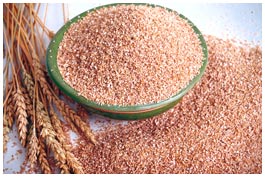 Пшеничная крупа представлена:- крупой из яровой пшеницы (желтого цвета "арновка") крупного и мелкого помола. Из остатков помола муки получают отруби, которые содержат в себе целебную силу зерна. Отруби благоприятно влияют на процесс пищеварения, выводят тяжелые металлы из организма, радионуклиды. 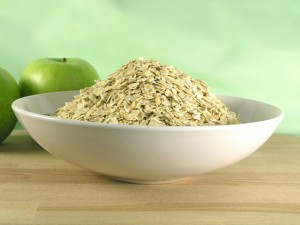 Отруби также способны легко усваиваться в организме чистить кишечник, несмотря на то, что они грубого помола. Отруби могут разбухать в желудке и поэтому возникает ощущение сытости. По данной причине отруби полезны для людей, страдающих ожирением. В отрубях высокое содержание витаминов Группы В, магния, железа, фосфора, калия. Также отруби содержат клетчатку. Ассортимент планируемой продукции цеха представлен в таблице 1.Таблица 1 – Ассортимент планируемой продукции цеха3. Программа производствВ таблице 2 представлена планируемая программа производства по годам.Таблица 2 - Планируемая программа производства  по годамПрограмма продаж будет осуществляться путем проведения маркетинговых исследований (с целью определения предпочтений потребителей в качестве пшеничной крупы), а также посредством рекламных акций.При формировании цен был учтен средний уровень доходов населения.Формирование цен основано на рыночных ценах и полной себестоимости продукции.Таблица 3 – Планируемые цены на продукцию, тенге за 1 кг.Конкурентная стоимость продукции складывается из:- относительно низкой себестоимости, что позволит установить конкурентную цену;- использования качественного сырья.При расчете программы продаж инфляция во внимание не принималась, поскольку связанное с инфляцией повышение цен пропорционально отразится на увеличении цен продаж предприятия.4. Маркетинговый план4.1 Описание рынка продукции (услуг)Согласно совместному прогнозу ОЭСР и ФАО мировое потребление пшеницы к 2018 году увеличится на 15%, при этом рост цен на зерновые прогнозируется на 10-20% в реальном выражении. Мировой импорт пшеницы возрастет на 18%, в т.ч. в Египте на 24%, Китае на 50%, Турции на 21%. В связи с отказом от неэффективного внутреннего производства Саудовская Аравия к 2018 году будет импортировать 3,6 млн. тонн пшеницы.Рисунок 1 - Прогноз мирового потребления пшеницы по направлениям использования, млн. тонн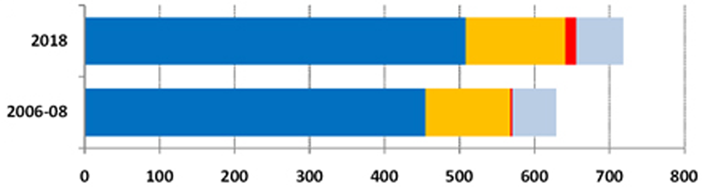                                         На пищеые цели       На корма       Биотопливо       Другое                                                  Источник: АО «НК «Продкорпорация»Рисунок 2 - Прогноз мирового импорта пшеницы, млн. тонн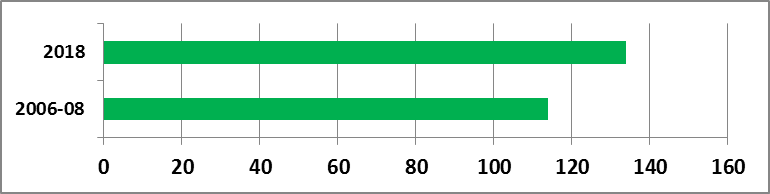                                                                    Источник: АО «НК «Продкорпорация»На 01.01.2010 г. в РК имеется всего 16,4 млн. тонн зерна (рисунок 3).Рисунок 3 – Количество зерна в РК по состоянию на 01.01.2010 г., тонн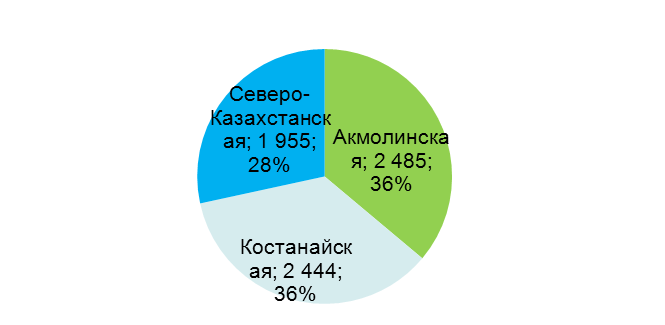 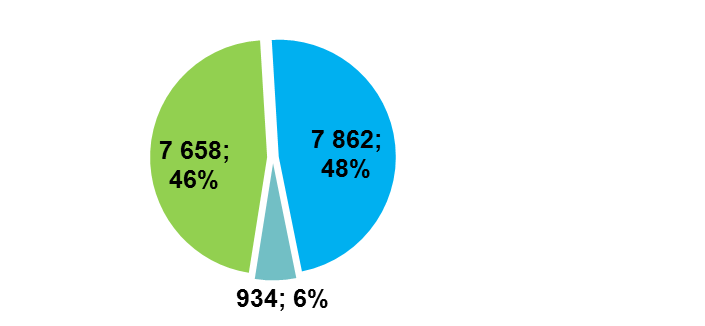                                  В СХПТ                    В ХПП и элеваторах       46% или 7,6 млн. тонн зерна находится в СХПТ на складах, ангарах и хранилищах, что снижает качество зерна.На 01.01.2010 г. в трех областях загруженность зернохранилищ составляет 66%. Из-за изношенности не функционируют около 30% емкостей зернохранилищ. По данным анализа, проведенного АО «НК «Продкорпорация», на многих хлебоприемных предприятиях зерноочистительные машины, зерносушилки и др. оборудование являются устаревшими.Рисунок 4  - Загруженность зернохранилищ в РК, %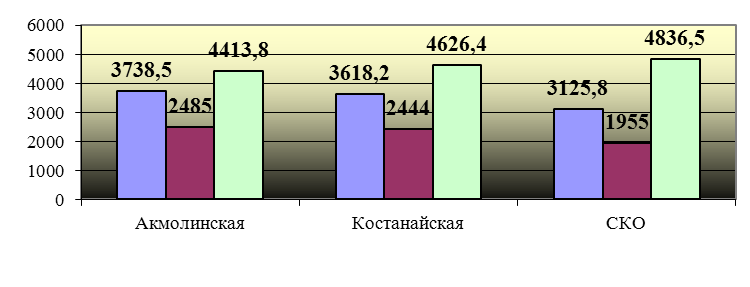       Емкость зернохранилищ          Объем производства зерна           Загруженность зернохранилищИсточник: АО «НК «Продкорпорация»Согласно данным Мастер-плана по развитию производства и переработки масличных культур, дефицит лицензированных элеваторно-складских емкостей (ХПП) единовременного хранения в Казахстане составляет свыше 3 млн. тонн.В Казахстане из пшеницы вырабатывают манную и пшеничную шлифованную крупы.Таблица 4 – Производство крупяных изделий из пшеницы в Акмолинской области в натуральном выражении, тоннИсточник: Агентство РК по статистикеКак показывает таблица 4, в 2010 году в Акмолинской области было произведено 39 тонн крупы из пшеницы.Рисунок 5 – Доля Акмолинской области в общем объеме произведенной крупы из пшеницы в республике, %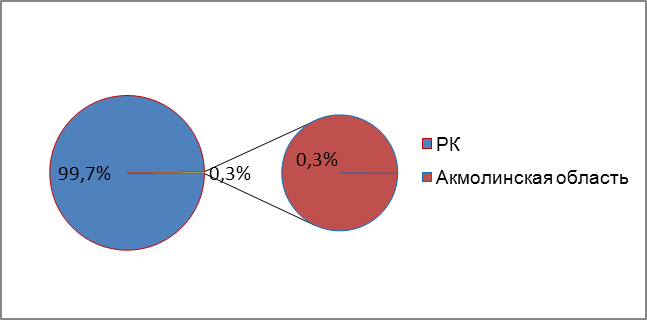                                       Источник: Агентство РК по статистикеДоля Акмолинской области в общем объеме произведенной крупы из пшеницы в республике составила 0,3%.Ключевая культура потребления в рационе казахстанца - рис. Россиянин и европеец съедают по 5 кг риса в год, японец - 57 кг, китаец - 80 кг. Казахстанец около 7 кг.Гречка в рационе казахстанца занимает около - 2,9 кг в год, россиянина - 3,5 кг.Около 60% всех круп уходит на гарниры и вторые блюда. 30% на каши. 10% супы и похлёбки.Исходя из среднего уровня потребления пшеничной крупы в размере 0,6 кг. в год, общая годовая емкость рынка оценивается в 858 тонн.Расчет: - 733 212 (численность Акмолинской области на 1.01.2011 г.) * 0,6 / 1 000 = 440 тонн;- 697 129 (численность г. Астаны на 1.01.2011 г.) * 0,6 / 1 000 = 418 тонн;- 440 + 418 = 858 тонн.Таблица 5 – Сравнительный анализ цен в супермаркетах г. Астаны на пшеничную крупу основных производителейИсточник: данные ТОО «МСБ консалтинг»Как показывает таблица, цены на пшеничную крупу в г. Астане варьируются в пределах 75 – 413 тенге за 1 килограмм.  4.2 Основные и потенциальные конкурентыОсновными конкурентами предприятия являются компании – производители пшеничной крупы  в Акмолинской области.Таблица 6 - Список  компаний  Акмолинской  области по  производству крупыИсточник: Бизнес справочник 3klik.kzОсновными преимуществами создаваемого предприятия являются:- Высокое качество выпускаемой продукции;- Гибкость производства (возможность производить другие виды круп – ячневая, перловая и др.);- Справедливая и взаимовыгодная сбытовая политика;- Конкурентные цены, выгодная политика скидок;- Профессионализм персонала предприятия.4.3 Прогнозные оценки развития рынка, ожидаемые измененияВ целях укрепления казахстанских позиций на внутренних и внешних рынках продовольствия Правительством Казахстана утверждена отраслевая Программа развития агропромышленного комплекса на 2010–2014 годы. Основными задачами ее являются производство качественной конкурентоспособной сельхозпродукции и продовольствия для покрытия потребностей внутреннего рынка и занятия экспортных ниш на основе принципов устойчивого развития и развития современной инфраструктуры АПК.Кроме этой программы принят Закон «О внесении изменений и дополнений в некоторые законодательные акты Республики Казахстан по вопросам казахстанского содержания». В соответствии с документом, с 1 января 2010 года вступила в действие норма, предусматривающая государственный закуп продовольственных товаров исключительно у отечественных товаропроизводителей.Таким образом, можно сделать вывод о том, что на сегодня, особенно в рамках Таможенного союза, у республики есть все шансы для повышения конкурентоспособности и производительности отечественной пищевой промышленности. В том числе очевидна возможность отечественного бизнеса за счет унификации тарифов значительно снизить издержки по транспортировке товаров из Казахстана перспективным потребителям в страны Евросоюза, Атлантического региона и Средиземноморья. 4.4 Стратегия маркетингаВ расчетах заложены ежемесячные затраты на рекламу. Будет использоваться «прямой маркетинг», заключение прямых договоров на поставку продукции с участием инвестора (участника деятельности). Организацию реализации продукции на предприятии предполагается осуществлять с учетом следующих принципов:1. Постоянный мониторинг конкурентоспособности и работа над ее совершенствованием;2. Использование комплекса мер по формированию спроса и стимулированию сбыта, формированию имиджа и закреплению постоянных клиентов.Формирование спроса и стимулирование сбыта планируется исходя из следующих моментов:- Относительно низкий уровень цен по сравнению с другими; - Квалифицированный персонал;- Современное оборудование;- Участие в тендерах на поставку пшеничной крупы;- Реализация программ по стимулированию спроса.5. Техническое планирование5.1 Технологический процесс Процесс производства крупы включает в себя несколько этапов:                   1. Зерноочистка - проводится двукратная очистка зерна от крупных и мелких примесей, в этом же отделении зерно проходит через камнеотборник, провеивается в аспираторах и пропускается через триер-овсюгоотборник и куколеотборник.2. Гидротермическая обработка, включающая операции пропаривания, сушки, охлаждения.3. Калибрование на фракции по крупности с проведением дополнительной аспирации.4. Шелушение  крупной и мелкой фракции производят раздельно. После каждой шелушильной системы для отделения лузги, мучки и битого ядра продукт провеивают в аспираторах.  Шелушенную пшеницу, в отличие от других культур, направляют  на трехкратное шлифование и трехкратное полирование.5. Подработка на пади-машинеВсе описанные выше этапы технологической обработки позволяют производить крупы высочайшего качества.5.2 Здания и сооружения Предполагаемый цех планируется разместить в нежилом арендованном помещении площадью около 150 квадратных метров. Ввиду особенности производственного процесса помещение снабжено системой противопожарной безопасности. Помещение состоит из непосредственно цеха по производству пшеничной крупы.5.3 Оборудование и инвентарь (техника)Перечень оборудования и затраты на его приобретение представлены в нижеследующей таблице.Таблица 7 - Перечень оборудования для цехаМиникрупоцех Р6 - МКЦ - 7Миникрупоцех Р6 - МКЦ - 7 предназначен для переработки ячменя, пшеницы, гороха и получения следующих фракций:из ячменя - круп перловых № 1, 2 или круп ячневых № 1, 2, 3;из пшеницы - круп пшеничных № 2, 3 и "Полтавских" № 1, 2;из гороха - целого и колотого шлифованного.Миникрупоцех представляет собой комплекс малогабаритного шелушильно-шлифовального, размольного, просеивающего пневмотранспортного и электрооборудования.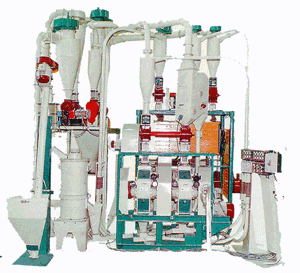 Компактность конструкции, небольшие габариты и вес, высокое качество и широкий ассортимент получаемых круп выгодно отличают крупоцех от аналогичных установок для производства круп.Управление технологическим оборудованием осуществляется с пульта. Для обслужевания миникрупоцеха требуется 2 человека.Управление технологическим оборудованием осуществляется с пульта. Для обслуживания миникрупоцеха требуется 2 человека.Оборудование для изготовления крупы обладает рядом преимуществ - оно функционально, надежно и уникально. В нём отсутствуют ненужные дополнительные функции, что значительно снижает себестоимость оборудования, изготовленного индивидуально согласно заявленным требованиям заказчика.Оборудование позволяет собственнику модернизировать, реконструировать и при необходимости перепрофилировать свои мощности на выпуск новой продукции, доукомплектовать находящиеся в работе технологические линии.Из техники будет приобретен автомобиль ГАЗель стоимостью 2 954 тыс. тенге.5.4 Коммуникационная инфраструктура Проектом предусмотрена аренда помещения, в котором уже будет необходимая коммуникационная инфраструктура, а именно электро-, тепло- и водоснабжение, а также телефонная связь. При необходимости будет произведена необходимая адаптация под условия работы цеха.6. Организация, управление и персоналОбщее руководство предприятием осуществляет директор. Организационная структура предприятия имеет следующий вид, представленный ниже (рисунок 13).Рисунок 6 - Организационная структураПриведенную структуру управления персоналом можно отнести к линейной. Она позволяет директору оперативно управлять работой предприятия и находиться в курсе событий.7. Реализация проекта7.1 План реализацииПредполагается, что реализация настоящего проекта займет период с января 2012 по май 2012 г.Таблица 8 - Календарный план реализации проекта7.2 Затраты на реализацию проектаОценка инвестиционных затрат представлена в следующей таблице.Таблица 9 - Инвестиционные затраты в 2012 г, тыс. тенгеЦена за доставку оборудования включена в стоимость самого оборудования.8. Эксплуатационные расходыЭксплуатационные расходы состоят из переменных расходов. Таблица 10 – Цена за сырье, тенге за килограммПоставщиками материалов для изготовления крупы являются предприятия по хранению и переработке зерна в Акмолинской области.9. Общие и административные расходыПроектом предусмотрена аренда помещения стоимостью 150 тыс. тенге в месяц. В эту стоимость будут включены все коммунальные платежи, кроме электроэнергии и расходов на связь.Таблица 11 - Общие и административные расходы предприятия в месяц, тыс. тгАренда помещения рассчитывалась исходя из средней арендной ставки на рынке г. Астана и принята на уровне 750 тенге за 1 кв. метр.Проектом предусмотрено, что цех по производству пшеничной крупы будет осуществлять свою работу в рамках ИП. В соответствии с этим в проекте не принимается в учет заработная плата индивидуального предпринимателя.Таблица 12 - Расчет расходов на оплату труда, тыс. тгСумма расходов на оплату труда составляет 540 тыс. тенге в месяц.10. Потребность в финансированииОбщие инвестиционные затраты по проекту включают в себя:Таблица 13 - Инвестиции проекта, тыс. тг.Финансирование проекта планируется осуществить как за счет собственных средств инициатора проекта, так и за счет заемного капитала.Таблица 14 - Программа финансирования на 2012 г., тыс. тг.Приняты следующие условия кредитования:Таблица 15 - Условия кредитованияТаблица 16 - Выплаты по кредиту, тыс. тгКредит погашается в полном объеме в 2018, согласно принятым вначале допущениям.11. Эффективность проекта11.1 Проекция Cash-flow Проекция Cash-flow (Отчет движения денежных средств, Приложение 1) показывает потоки реальных денег, т.е. притоки наличности (притоки реальных денег) и платежи (оттоки реальных денег). Отчет состоит их 3 частей: операционная деятельность - основной вид деятельности, а также прочая деятельность, создающая поступление и расходование денежных средств компании;инвестиционная деятельность — вид деятельности, связанной с приобретением, созданием и продажей внеоборотных активов (основных средств, нематериальных активов) и прочих инвестиций;финансовая деятельность — вид деятельности, который приводит к изменениям в размере и составе капитала и заёмных средств компании. Как правило, такая деятельность связана с привлечением и возвратом кредитов и займов, необходимых для финансирования операционной и инвестиционной деятельности.Анализ денежного потока показывает его положительную динамику по годам проекта.11.2 Расчет прибыли и убытковРасчет планируемой прибыли и убытков в развернутом виде показан в Приложении 2.Таблица 17 - Показатели рентабельности, тыс. тг11.3 Проекция баланса Коэффициенты балансового отчета в 2016 г. представлены в нижеследующей таблице.Таблица 18 - Коэффициенты балансового отчета11.4 Финансовые индикаторы Чистый дисконтированный доход инвестированного капитала за 5 лет при ставке дисконтировании 14% составил 4 459 тыс. тг.Таблица 19 - Финансовые показатели проектаТаблица 20 - Анализ безубыточности проекта, тыс. тгТаблица показывает, что точкой безубыточности для предприятия является объем реализации в 26 524 тыс. тенге в год (2016 год). Запас финансовой устойчивости составляет 20 % в 2013 году, в дальнейшем данный показатель растет (до 47%) по мере уменьшения расходов по процентам.Предприятие имеет организационно-правовую форму индивидуального предпринимательства и применяет упрощенный режим налогообложения для субъектов малого бизнеса. Согласно Налоговому кодексу РК ставка индивидуального подоходного налога и социального налога установлена в размере 3% от суммы дохода (валовой доход).Таблица 21 - Величина налоговых поступлений за период прогнозирования (7 лет), тыс. тгВеличина налоговых поступлений в результате реализации данного проекта составит 8 326 тыс. тг. за 7 лет.12. Социально-экономическое и экологическое воздействие12.1 Социально-экономическое значение проекта При реализации проекта предусмотрено решение следующих задач:создание новых рабочих мест, что позволит работникам получать стабильный доход;создание нового предприятия по производству пшеничной крупы;поступление в бюджет Акмолинской области налогов и других отчислений (более 8 млн. тенге).Среди социальных воздействий можно выделить:- удовлетворение потребностей жителей районного центра, в котором он будет расположен, а также соседних населенных пунктов в качественной продукции.В результате реализации  проекта создадутся 10 рабочих мест. Планируется повышение квалификации. В затратах заложены расходы по обучению кадров.12.2 Воздействие на окружающую среду В целом предприятие не наносит вреда окружающей среде, т.к. производство не связано с созданием вредных отходов, в технологическом процессе не применяются вредные компоненты и вещества. ПриложенияРасходы, тыс. тг.2 012Инвестиции в основной капитал12 309Оборотный капитал3 859Всего16 168Источник финансирования, тыс. тг.СуммаПериодДоляСобственные средства3 85903-05.201224%Заемные средства12 30903-04.201276%Всего16 168100%Валюта кредитатенгеПроцентная ставка, годовых12%Срок погашения, лет6,0Выплата процентов и основного долгаежемесячноЛьготный период погашения процентов, мес.3Льготный период погашения основного долга, мес.3Тип погашения основного долгаравными долямиГодовая прибыль (5 год), тыс. тг.6 964Рентабельность активов31%Внутренняя норма доходности (IRR)28%Чистая текущая стоимость (NPV), тыс. тг.4 459Окупаемость проекта (простая), лет3,1Окупаемость проекта (дисконтированная), лет3,7НаименованиеВидКрупа пшеничнаяКрупного помолаКрупа пшеничнаяМелкого помолаОтрубиПоказатель2 0122 0132 0142 0152 0162 0172 018Мощность, %35%58%65%70%75%80%80%Крупа пшеничная №2, тн.4599112121130138138Крупа пшеничная №3, тн.174381431464497530530Отруби, тн.136298337363389415415Переработка сырья, тн.3788289361 0081 0801 1521 152НаименованиеЗначение, тг. за 1 кг.Крупа пшеничная крупного помола63Крупа пшеничная мелкого помола68Отруби8Наименование продукта2009 год2010 годКрупа, мука грубого помола, гранулы и продукты из культур зерновых137162Отруби, высевки, отходы от обработки культур зерновых 88 09881 588Крупа из пшеницы-39Наименование продукцииНазвание производителя Фасовка, граммЦена, тенгеЦена за 1 кг, тенгеПшеничная крупаАй Пак650109168Пшеничная крупаЯрмарка400165413Пшеничная крупаЯрмарка600119 198Пшеничная крупаЯрмарка650159245Пшеничная крупа1 00075-8575-85Пшеничная крупаЦесна600110183Наименование компанииАдресКонцерн «Цесна-Астык»г. Астана, ул. Акжол, 24ТОО «Ай Пак»г. Астана, ул. Фурманова, 6 А ТОО «Акмола - Феникс»Акмолинская область, с. Акмол ., Гагарина ул., 14ТОО «Семикруп»г. Астана, ул. Угольная 2АНаименованиеКол-воЦенаСуммаОсновноеМини-крупоцех Р6-МКЦ-718 8558 855ДополнительноеКомплект утвари1500500Мероприятия\Месяц2 0122 0122 0122 0122 012Мероприятия\Месяц12345Проведение маркетингового исследования и разработка ТЭОРешение вопроса финансированияПолучение кредитаВыбор помещенияПоиск персоналаПоставка оборудования, монтажРазмещение рекламыНачало работыНаименованиеСумма, тыс. тг.2 0122 012НаименованиеСумма, тыс. тг.мартапрельМини-крупоцех Р6-МКЦ-78 8554 4284 928Комплект утвари500-500ГАЗель2 954-2 954Итого9 3554 4288 382НаименованиеЦена, тг. за кг.НаименованиеЦена, тг. за кг.Пшеница 2-3 класс23Затраты20122013-2018ФОТ540540Аренда производственного помещения150 м2113113ГСМна 1 машину4848Электроэнергия35 кВт/час4776Услуги связи22Хозяйственные товары1010Обслуживание и ремонт ОС77Услуги банка22Расходы на рекламу1010Прочие непредвиденные расходы1515Итого793823№ДолжностьКоличествоокладК начислениюФОТАдм.-управленческий персонал1Директор1002Бухгалтер-кассир17070703Начальник производства17070704Снабженец - менеджер по продажам1606060Итого4200200200Производственный персонал1Оператор2601201202Помощник1606060Итого3120180180Обслуживающий персонал1Водитель260120120Итого260120120Вспомогательный персонал1Уборщица1404040Итого1404040Всего по персоналу10420540540Расходы, тыс. тг.2 012Инвестиции в основной капитал12 309Оборотный капитал3 859Всего16 168Источник финансирования, тыс. тг.СуммаПериодДоляСобственные средства3 85903-05.201224%Заемные средства12 30903-04.201276%Всего16 168100%Валюта кредитатенгеПроцентная ставка, годовых12%Срок погашения, лет6,0Выплата процентов и основного долгаежемесячноЛьготный период погашения процентов, мес.3Льготный период погашения основного долга, мес.3Тип погашения основного долгаравными долямиПериодВсего2012201320142015201620172018Освоение12 309 12 309 Капитализация %290 290 начисление %4 700 1 019 1 260 997 734 471 208 11 Погашено ОД12 599 1 096 2 191 2 191 2 191 2 191 2 191 548 Погашено %4 410 729 1 260 997 734 471 208 11 Остаток ОД-0 11 504 9 313 7 121 4 930 2 739 548 -0 Годовая прибыль (5 год), тыс. тг.6 964Рентабельность активов31%Текущая ликвидность, на 5 год проекта0,7Коэффициент покрытия обязательств собственным капиталом, на 5 год проекта7,3Внутренняя норма доходности (IRR)28%Чистая текущая стоимость (NPV), тыс. тг.4 459Окупаемость проекта (простая), лет3,1Окупаемость проекта (дисконтированная), лет3,7Период2012201320142015201620172018Доход от реализации услуг15 77034 54439 05042 05445 05848 06148 061Балансовая прибыль-2 0373 0895 2546 7858 3169 84710 044Полная себестоимость услуг17 80731 45533 79635 26936 74238 21438 017Постоянные издержки9 11312 41112 26812 08511 90211 71811 521Переменные издержки8 69419 04421 52823 18424 84026 49626 496Сумма предельного дохода7 07615 50017 52218 87020 21821 56521 565Доля предельного дохода в выручке0,4490,4490,4490,4490,4490,4490,449Предел безубыточности20 31027 66027 34126 93226 52426 11625 676Запас финансовой устойчивости предприятия (%)-29%20%30%36%41%46%47%Безубыточность129%80%70%64%59%54%53%Вид налогаСумма, тыс. тг.Налог на деятельность ИП, социальный налог8 178Налог на транспорт148Итого8 326